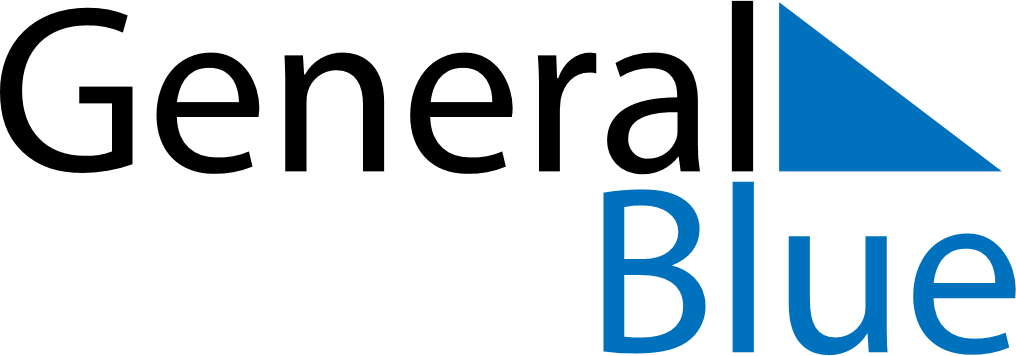 July 2019July 2019July 2019July 2019GuadeloupeGuadeloupeGuadeloupeSundayMondayTuesdayWednesdayThursdayFridayFridaySaturday123455678910111212131415161718191920Bastille Day2122232425262627Victor Shoelcher Day28293031